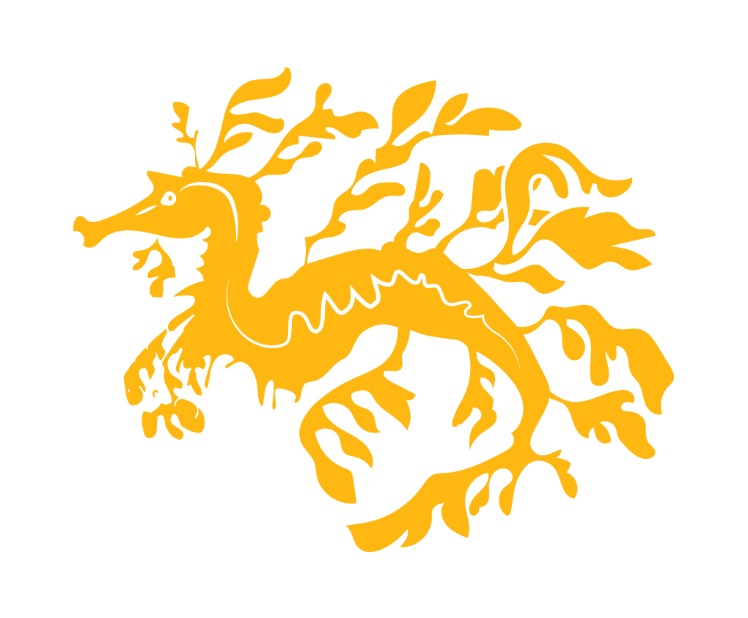 Allusion Wines – Wedding Information   Allusion Wines is a special venue for your special day. The cellar door is cozy and intimate with truly spectacular views across the valley. As well as your reception you can also hold your ceremony here in the garden beneath the gum trees. While we have experience of what has worked in the past, we don’t have a fixed wedding product. We will work with you to create an experience that is unique to you.The cellar door is ideal for up to 60 people. If you have a larger wedding planned, then we have plenty of space for a Marquee.​Our cottages provide a great place for your guests to stay or for the bridal party to prepare for the big event.  DrinksAll wine and beer is at cellar door prices which gives you a significant saving. We also offer a five hour drinks package that includes three Allusion wines, one beer of your choice, juice and soft drinks for $50 per person. We can also create a personalised wine label for your drinks on the day and as souvenirs or gifts.FoodWe are happy to work with a caterer of your choice but also have several local providers that we can recommend. Prices vary depending on numbers and what you require. For budgeting purposes, expect catering to start from around $35 per head. Venue HireVenue Hire costs $1000 and includes seating and tables for 50 on our eclectic mixture of furniture, one host and one bar person for a six hour period.   ExtrasAdditional items to consider are flowers, furniture hire, pagoda hire, marquee hire.In the past we have fired up the pizza oven the night before the wedding and had an informal catch-up for the bridal party.Payment termsA $500 deposit is payable on booking. The remainder to be paid at least 14 days prior to the event. Cancellation by the customer will lead to loss of any money paid.